Руководствуясь ст. 2 Федерального закона от 25.12.2008 г. № 273-ФЗ «О противодействии коррупции», в соответствии с Уставом Локшинского сельсовета Ужурского район Красноярского края, Локшинский сельский Совет депутатов РЕШИЛ:Решение Локшинского сельского Совета депутатов от 15.06.2011 № 11-147р  «Об утверждении Положения о противодействии и профилактике коррупции в Локшинском сельсовете» признать утратившим силу.Утвердить Положение о противодействии и профилактике коррупции в Локшинском сельсовете, согласно приложению.Контроль за исполнением решения возложить на главу Локшинского сельсовета Ужурского района Красноярского края Т.А. Васютину. Решение вступает в силу со дня, следующего за днем его официального опубликования в газете «Локшинские вести». Председатель Совета депутатов                                              Е.М. Кожуховский  	Глава сельсовета	      Т.А. ВасютинаПОЛОЖЕНИЕо противодействии и профилактике коррупции в Локшинском сельсовете Общие положения	1.1. Мерами по противодействию и профилактике коррупции в Крутоярском сельсовете являются:	- разработка и реализация муниципальных антикоррупционных программ (далее – антикоррупционные программы);	- антикоррупционная экспертиза муниципальных нормативных правовых актов;	- внедрение стандартов качества оказания муниципальных услуг (далее – стандарты качества);	- депутатский и общественный контроль нормативных правовых актов, принятых в областях наибольшего коррупционного риска;	- иные меры, предусмотренные законодательством.II. Антикоррупционные программы2.1. Антикоррупционные программы представляют собой комплекс правовых, экономических, образовательных, воспитательных, организационных мероприятий, направленных на противодействие коррупции. 2.2. Антикоррупционные программы разрабатываются администрацией сельсовета во взаимодействии с профильной комиссией сельского Совета депутатов и утверждаются главой сельсовета.2.3. Антикоррупционные программы должны содержать перечни мероприятий, сроки их реализации и ответственных лиц. 2.4. Антикоррупционные программы могут содержать мероприятия по следующим направлениям: - создание механизма взаимодействия органов местного самоуправления с правоохранительными и иными государственными органами, а также с гражданами и институтами гражданского общества; - принятие правовых актов, административных и иных мер, направленных на привлечение муниципальных служащих, а также граждан к более активному участию в противодействии коррупции, на формирование в обществе негативного отношения к коррупционному поведению; - создание механизмов общественного контроля за деятельностью органов местного самоуправления; - обеспечение доступа граждан к информации о деятельности органов местного самоуправления;           - обеспечение добросовестности, открытости, добросовестной конкуренции и объективности при размещении заказов на поставку товаров, выполнение работ, оказание услуг для муниципальных нужд;   - усиление контроля за решением вопросов, содержащихся в обращениях граждан и юридических лиц;          - оптимизация и конкретизация полномочий органов местного самоуправления и их работников, которые должны быть отражены в административных регламентах и должностных инструкциях. III. Антикоррупционная экспертиза муниципальныхнормативных правовых актов	2.1. В целях выявления (предотвращения появления) в муниципальных нормативных правовых актах, их проектах положений, способствующих созданию условий для проявления коррупции, проводится антикоррупционная экспертиза проектов и действующих муниципальных нормативных правовых актов.	2.2. Антикоррупционная экспертиза нормативно правовых актов (проектов нормативно правовых актов) проводится должностными лицами администрации - в соответствии с Федеральным законом от 17.07.2009 № 172-ФЗ, в порядке, установленном нормативными правовыми актами соответствующих федеральных органов исполнительной власти, иных государственных органов и организаций, органов государственной власти субъектов Российской Федерации, органов местного самоуправления, и согласно методике, определенной Правительством Российской Федерации.	2.3 Антикоррупционная экспертиза может осуществляться следующими способами:	- прокуратурой в рамках подготовки заключения на проект муниципального правового акта.	2.4 Заключение антикоррупционной экспертизы носит рекомендательный характер и обязательно для рассмотрения органами местного самоуправления, их должностными лицами, разработавшими нормативный правовой акт.IV. Административные регламенты (должностные инструкции)	3.1. В целях повышения эффективности противодействия коррупции в органах местного самоуправления Локшинского сельсовета разрабатываются административные регламенты (должностные инструкции).V. Депутатский и общественный контроль	4.1. В целях предотвращения коррупционного поведения должностных лиц органов местного самоуправления осуществляется депутатский и общественный контроль индивидуальных правовых актов, принятых в областях наибольшего коррупционного риска.	4.2. Областями наибольшего коррупционного риска в целях настоящего положения являются отношения по:	- размещению муниципального заказа;	- сдаче муниципального имущества в аренду;	- предоставление муниципальной гарантии юридическим лицам и индивидуальным предпринимателям;	- приватизации муниципального имущества.	4.3. В рамках депутатского контроля, на заседания постоянной комиссии по вопросам социального развития Локшинского сельского Совета депутатов, предоставляется информация о муниципальных нормативных правовых актах, принятых в области наибольшего коррупционного риска с указанием предмета акта, реквизитов акта, лица, в отношении которого он принят. 		Депутаты в соответствии с их правами и гарантиями, закрепленными в Уставе Локшинского сельсовета, вправе затребовать интересующую их информацию по вопросам принятия рассматриваемых правовых актов (в том числе о муниципальном служащем, готовившем проект данного правового акта), объяснения у должностных лиц органов местного самоуправления.	В случае если депутаты усматривают возможность возникновения конфликта интересов при исполнении муниципальным служащим, готовившим проект муниципального правового акта, своих должностных обязанностей, они уведомляют об этом руководителя органа местного самоуправления.	В случае обнаружения данных, указывающих на признаки преступления, депутаты передают материалы в правоохранительные органы.	4.4. Общественный контроль осуществляется отдельными гражданами и их объединениями с использованием прав, закрепленных в Федеральном законе от 02.05.2006 г. № 59-ФЗ «О порядке рассмотрения обращения граждан Российской Федерации» и Федеральном законе от 09.02.2009 г. № 8-ФЗ «Об обеспечении доступа к информации о деятельности государственных органов и органов местного самоуправления».	Информация о муниципальных нормативных правовых актах, принятых в областях наибольшего коррупционного риска с указанием предмета акта, реквизитов акта, лица, в отношении которого он принят, подлежит ежемесячному опубликованию в печатном издании органов местного самоуправления.VI. Обязанности муниципальных служащих в сферепротиводействия и профилактики коррупции	5.1. Гражданин, претендующий на замещение должности муниципальной службы, а также служащий, замещающий должность муниципальной службы, обязаны представлять представителю нанимателя (работодателю) сведения о своих доходах, имуществе и обязательствах имущественного характера и о доходах, об имуществе и обязательствах имущественного характера своих супруги (супруга) и несовершеннолетних детей.	5.2. Муниципальный служащий обязан уведомлять представителя нанимателя (работодателя), органы прокуратуры или другие государственные органы обо всех случаях обращения к нему каких-либо лиц в целях склонения его к совершению коррупционных правонарушений.	5.3. Муниципальный служащий обязан принимать меры по недопущению любой возможности возникновения конфликта интересов, уведомить своего непосредственного начальника о возникшем конфликте интересов или о возможности его возникновения, как только ему станет об этом известно.	5.4. В случае если владение лицом, замещающим муниципальную должность, должность муниципальной службы ценными бумагами, акциями (долями участия, паями в уставных (складочных) капиталах организаций) приводит или может привести к конфликту интересов, указанное лицо обязано передать принадлежащие ему ценные бумаги, (доли участия, паи в уставных (складочных) капиталах организаций) в доверительное управление в соответствии с гражданским законодательством Российской Федерации.VII. Финансовое обеспечение реализации мерпо противодействию коррупции	Финансовое обеспечение реализации мер по противодействию коррупции, изложенных в сельских антикоррупционных программах,  осуществляется за счет средств местного бюджета. 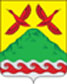 ЛОКШИНСКИЙ СЕЛЬСКИЙ СОВЕТ ДЕПУТАТОВУЖУРСКИЙ  РАЙОНКРАСНОЯРСКИЙ КРАЙРЕШЕНИЕЛОКШИНСКИЙ СЕЛЬСКИЙ СОВЕТ ДЕПУТАТОВУЖУРСКИЙ  РАЙОНКРАСНОЯРСКИЙ КРАЙРЕШЕНИЕЛОКШИНСКИЙ СЕЛЬСКИЙ СОВЕТ ДЕПУТАТОВУЖУРСКИЙ  РАЙОНКРАСНОЯРСКИЙ КРАЙРЕШЕНИЕ10.06.2021 с. Локшино № 4-19рОб утверждении Положения о противодействии и профилактике коррупции в Локшинском сельсоветеПриложение к решению Локшинского сельского Советадепутатов от 10.06.2021 № 4-19